六安市发电发电单位签批盖章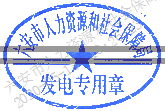 共7页一、评价确认范围与数量本次以用工企业、工业园区为主体开展和谐劳动关系示范单位评价确认工作。全市共评价确认100家县区示范单位、50家市示范单位、2个市示范园区，具体名额详见附件。二、严格规范评价程序本次评审由用工企业自主按规定评审要求申报。申报县区示范单位经各县区协调劳动关系三方委员会审查确认，申报市示范单位属于县区管辖用工企业以及申报市示范园区的，由各县区协调劳动关系三方初审后报市协调劳动关系三方确认。市属用工企业以及市经济技术开发区直接向市协调劳动关系三方委员会申报。市、县区协调劳动关系三方对申报的用工企业进行会审，征求调解仲裁、监察执法等部门意见，在媒体上公示5个工作日无异议后确认。市、县区以协调劳动关系三方名义，通过印发确认通报、授予确认牌匾、推送信用“红榜”等方式，对和谐劳动关系示范单位予以激励。各县区于6月20日前将工作总结材料报送市协调劳动关系三方委员会办公室（市人社局劳动关系与调解仲裁管理科），市协调劳动关系三方对工作开展情况进行分析总结并按规定上报协调劳动关系三方委员会。三、有关工作要求（一）各县区协调劳动关系三方应将评价确认工作作为年度重点工作，切实加强组织领导、齐心协力、广泛动员，有计划按步骤扎实推进工作开展。各县区人社部门要做好组织协调、牵头抓总工作，确保和谐劳动关系示范单位评价工作有序进行。（二）要严格对照标准，坚持实事求是、好中选优的原则开展评价工作。要将企业劳动合同签订及履行、社会保险参保缴费、工资支付、休息休假执行情况作为重要评审条件，结合其他方面综合评价。（三）评价确认工作不得干扰企业疫情防控和复工复产。可通过网络线上申报等方式，最大限度为参评单位提供便利。评价确认工作不得收取任何费用。附件：1、和谐劳动关系示范单位确认评价名额分配表      2、县和谐劳动关系示范企业审核确认表      3、市和谐劳动关系示范企业审核确认表      4、市和谐劳动关系示范园区审核确认表                             2020年5月9日附件1和谐劳动关系示范单位确认评价名额分配表附件2县区和谐劳动关系示范单位审核确认表附件3市和谐劳动关系示范单位审核确认表附件4市和谐劳动关系示范园区审核确认表等级明电六人社明电〔2020〕38号六机号关于在全市开展和谐劳动关系示范单位评价确认工作的通知各县区人社局、总工会、企业联合会、工商联：为进一步贯彻落实市委市政府《关于构建和谐劳动关系的实施意见》（六发[2016]36号），扎实推进和谐劳动关系创建活动，根据省协调劳动关系三方《关于开展和谐劳动关系示范单位评价确认工作的通知》（皖人社明电[2020]77号）要求，按照《安徽省和谐劳动关系示范县（市、区）、示范园区、示范乡镇（街道）、示范社区（村）、示范企业评价办法》（皖人社发[2019]18号）规定，结合市协调劳动关系三方年度工作部署，现就做好我市和谐劳动关系示范单位评价确认有关事项通知如下。县区示范企业数市示范企业数备注市直-18霍邱155金寨155霍山155舒城155金安155裕安155叶集102合计10050单位名称住所地企业性质企业性质法定代表人/负责人劳资负责人联系电话主要事迹（详细附页说明）（详细附页说明）（详细附页说明）（详细附页说明）（详细附页说明）（详细附页说明）县区协调劳动关系三方委员会审核意见印章：年月日印章：年月日印章：年月日印章：年月日印章：年月日印章：年月日单位名称住所地企业性质企业性质法定代表人/负责人劳资负责人联系电话主要事迹（详细附页说明）（详细附页说明）（详细附页说明）（详细附页说明）（详细附页说明）（详细附页说明）县区协调劳动关系三方委员会初审意见印章：年月日印章：年月日印章：年月日印章：年月日印章：年月日印章：年月日市协调劳动关系三方委员会审核意见印章：年月日印章：年月日印章：年月日印章：年月日印章：年月日印章：年月日单位名称住所地企业性质企业性质法定代表人/负责人劳资负责人联系电话主要事迹（详细附页说明）（详细附页说明）（详细附页说明）（详细附页说明）（详细附页说明）（详细附页说明）县区协调劳动关系三方委员会初审意见印章：年月日印章：年月日印章：年月日印章：年月日印章：年月日印章：年月日市协调劳动关系三方委员会审核意见印章：年月日印章：年月日印章：年月日印章：年月日印章：年月日印章：年月日